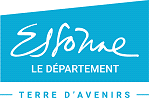 Lors des Assises de la jeunesse, Le Conseil Départemental a défini, avec les partenaires et les jeunes, les axes de la nouvelle politique publique en direction des jeunes de 12 à 25 ans qui se décline en un SCHEMA DEPARTEMENTAL DE LA JEUNESSE « Bien grandir en Essonne »2023-2028 avec 4 axes majeurs : Accompagner l’autonomie individuelle des jeunes : Aider chaque jeune à élaborer progressivement son projet de vie en l’aidant à mieux se connaitre (ses envies, ses talents…) et à découvrir / élargir son champ des possiblesDécloisonner les jeunesses : Permettre aux jeunes issus des milieux sociaux culturels et d’environnements différents de trouver des lieux communs pour partager leurs expériences, développer des liens et s’entraider.Soutenir les plus fragiles : Permettre aux jeunes qui rencontrent des périodes difficiles de se sentir soutenus et accompagnés à proximité de leur domicile en facilitant leur accès aux services dans une démarche d’aller-versAppuyer les professionnels pour proposer un accompagnement personnalisé aux jeunes et construire une culture d’accompagnement commune entre les professionnels. Dans le cadre de ses politiques publiques et dans son rôle de premier partenaire des collectivités et des associations essonniennes, le Conseil départemental a décidé de lancer un nouvel appel à projets jeunesse au titre de l’année 2023, permettant de soutenir des projets dont les objectifs sont les suivants : Permettre aux jeunes d’être acteurs de leurs choix scolaires : Faire la promotion des métiers peu connus (monde agricole, de pointe, émergents et les métiers de l’environnement et du développement durable) et porteurs d’emplois auprès des jeunes de 12 à 25 ans,Développer la promotion de l’apprentissage, notamment dans le Sud Essonne,Encourager les actions de découverte des métiers en amont de la 3èmeEncourager les jeunes et les parents à s’exprimer et à être acteursDévelopper la confiance en soi, les compétences psycho-sociales (savoir-être) et les actions d’éloquence,Apporter des moyens aux jeunes pour faciliter leur épanouissementSensibiliser et informer par les pairs sur l’engagement, le décrochage scolaire (mettre en avant des parcours de réussite), Favoriser l’apprentissage de la mobilité (utilisation des transports en commun, des modes de mobilités alternatifs et actifs), Encourager les rencontres entre jeunesOrganiser des rencontres inter-villes pour mixer les jeunes (géographiquement, socialement, inclusion des jeunes en situation de handicap…), Développer les actions d’éloquence intercommunalesFaciliter l'engagement des jeunesSoutenir les communes sur des projets d’engagement citoyen au sein des Conseils Municipaux d’Enfants et Conseils Municipaux de Jeunes,Mettre en place des actions pour favoriser l’engagement des jeunes par les pairsEncourager un "mieux vivre ensemble" au sein des collègesSensibiliser et lutter contre le harcèlement scolaire et les discriminations.Candidats éligibles aux appels à projets : les associations, collectivités locales, EPCI, collèges, lycées, établissements d’enseignement supérieur, organismes publics, Etablissements médico-sociaux.Zones géographiques d’intervention : l’ensemble du territoire essonnien.Critères de recevabilité des projets:Respect des délais de transmission du dossier,Budget prévisionnel équilibré,Définition des critères d’évaluation du projet,Socle des critères d’analyse des projets :Pertinence du projet au regard des besoins repérés, sur la base d’un diagnosticMixité des publics (géographique, mixité de genre, etc…)Ressources de la structure pour mener à bien le projetCoût du projetRecherche de cofinancementsPartenariats locaux mis en placeCaractère innovant du projetDimension participative du projet, et plus particulièrement pour le public jeuneFormation et expérience des intervenants autour de la/des thématique(s) de l’appel à projetsUne attention particulière sera apportée aux projets : Permettant le développement d’actions dans les territoires ruraux du Sud de l’EssonneD’inclusion des jeunes en situation de handicapPour lesquels les jeunes sont à l’initiative du projet et/ou acteurs des actionsRépondant à un diagnostic partagé réalisé avec les jeunesAyant un rayonnement départementalModalités du versement de l’aide :Le bilan de la manifestation doit impérativement être transmis au service instructeur au plus tard 6 mois après la date de l’événementLa subvention apportée ne pourra être inférieure à 1 500 €Lancement de l’appel à projets : du 7 octobre au 4 novembre 2022 téléchargeable sur le site Conseil départemental http://www.associations.essonne.fr/, Date limite de dépôt des dossiers complets : 4 novembre 2022Par courriel à l’adresse suivante :pour les associations, les collèges, les lycées, les établissements d’enseignement supérieurs, les établissements médico-sociaux : geu-asso@cd-essonne.frpour les collectivités, les EPCI et les organismes publics : geu-collectivite@cd-essonne.frCi-joint Fiche bilan à retourner avant le 30 juin 2024 1 – PREAMBULE2 – OBJECTIFS   5 – CRITERES ET CONDITIONS D’ELIGIBILITE  6 – CALENDRIER7 –TRANSMISSION DES DOSSIERS DE DEMANDE DE SUBVENTIONPOUR TOUTE DEMANDE DE PRECISION, ADRESSER UN COURRIEL A L’ADRESSE SUIVANTE :macera@cd-essonne.fr ou service-jeunesse@cd-essonne.fr (en objet : AAP JEUNESSE) 8 – DESCRIPTION DU PROJETStructure porteuse du projetPersonne responsable du projetCivilité : Mme  M [cocher la case correspondante]Nom :Prénom :Fonction : Téléphone : Courriel :Civilité : Mme  M [cocher la case correspondante]Nom :Prénom :Fonction : Téléphone : Courriel :Intitulé du projetThématiques au titre desquelles le projet est proposé Promotion des métiers peu connus (monde agricole, de pointe, émergents de l’environnement et du développement durable) et porteurs d’emplois auprès des jeunes de 12 à 25 ansPromotion de l’apprentissage, notamment dans le Sud EssonneActions de découverte des métiers en amont de la 3èmeConfiance en soi, les compétences psycho-sociales (savoir-être) Sensibilisation et information par les pairs sur l’engagement, le décrochage scolaire (mettre en avant des parcours de réussite)Apprentissage de la mobilité (utilisation des transports en commun, des modes de mobilités alternatifs et actifs) Rencontres inter-villes pour mixer les jeunes (géographiquement, socialement, inclusion des jeunes en situation de handicap…) et développer les actions d’éloquence intercommunalesProjets d’engagement citoyen au sein des Conseils Municipaux d’Enfants et Conseils Municipaux de JeunesActions favorisant l’engagement des jeunes par les pairsSensibilisation et lutte contre le harcèlement scolaire et les discriminations.Promotion des métiers peu connus (monde agricole, de pointe, émergents de l’environnement et du développement durable) et porteurs d’emplois auprès des jeunes de 12 à 25 ansPromotion de l’apprentissage, notamment dans le Sud EssonneActions de découverte des métiers en amont de la 3èmeConfiance en soi, les compétences psycho-sociales (savoir-être) Sensibilisation et information par les pairs sur l’engagement, le décrochage scolaire (mettre en avant des parcours de réussite)Apprentissage de la mobilité (utilisation des transports en commun, des modes de mobilités alternatifs et actifs) Rencontres inter-villes pour mixer les jeunes (géographiquement, socialement, inclusion des jeunes en situation de handicap…) et développer les actions d’éloquence intercommunalesProjets d’engagement citoyen au sein des Conseils Municipaux d’Enfants et Conseils Municipaux de JeunesActions favorisant l’engagement des jeunes par les pairsSensibilisation et lutte contre le harcèlement scolaire et les discriminations.POURQUOI ? Diagnostic sur lequel la structure s’appuie pour proposer ce projet Objectifs généraux du projet QUOI ?
Description du projetActions prévuesObjectifs précis par actionCOMMENT ? 
Moyens mis en œuvre 
(humains, techniques, matériels et financiers) Moyens humains :Moyens techniques :Moyens matériels :Moyens financiers :Moyens humains :Moyens techniques :Moyens matériels :Moyens financiers :QUI ? Public bénéficiaire 
(population touchée directement ou indirectement par le projet)BénéficiairesNombre de personnes cibléesQUI ? Public bénéficiaire 
(population touchée directement ou indirectement par le projet)CollégiensLycéensEtudiantsJeunes 12/15 ansJeunes 16/18 ansJeunes 19/25 ansFillesGarçonsMoins de 50De 50 à 100De 100 à 200Plus de 200AVEC QUI ? 
Description des partenariats(Modalités, rôle et implication des partenaires sur le projet) Préciser, le cas échéant, s’il s’agit de partenaires financiersOÙ ? 
Zone géographique ou territoire de réalisation du projet 
(communes, EPCI  concernés)QUAND ?
Date de mise en œuvre et calendrier prévisionnel détaillé de l’actionRESULTATS ATTENDUS
Méthode d’évaluation envisagée et indicateurs choisis 
BUDGET PREVISIONNEL DU PROJET ANNEE 2023BUDGET PREVISIONNEL DU PROJET ANNEE 2023BUDGET PREVISIONNEL DU PROJET ANNEE 2023BUDGET PREVISIONNEL DU PROJET ANNEE 2023DEPENSESPrévision en eurosRECETTESPrévision en euros60 - Achats70 - Ventes de produits finis, prestations de servicesAchats d'études et de prestations de servicesMarchandisesAchats non stockés de matières et fournitures (alimentation…) Prestations de servicesFournitures non stockables (eau, énergie)Produits des activités annexes Fournitures administratives74 - Subventions d'exploitationFournitures d'entretien et de petit équipementEtat (préciser)Autres fournitures61 - Services extérieursSous-traitance généraleRégion (préciser)Locations mobilières et immobilièresEntretien et réparationDépartementTotal de la demande AssurancesDont Direction de la citoyenneté, de la jeunesse et de la vie associativeDocumentationDont Autres directions (à préciser)DiversFormations Commune (s)62 - Autres services extérieursRémunérations intermédiaires et honorairesPublicité, publications Intercommunalité(s)Déplacements, missions et réceptionsFrais postaux et télécommunication Organismes sociauxServices bancairesFonds européensDiversEmplois aidés63 - Impôts et taxesAutres établissements publicsImpôts et taxes sur rémunérations Aides privéesAutre impôts et taxes64 - Charges de personnel75 - Autres produits de gestion couranteRémunération du personnelCotisationsCharges socialesAutresAutres charges de personnel76 - Produits financiers65 - Autres charges de gestion Courante77 - Produits exceptionnels66 - Charges financièresSur opérations de gestion67 - Charges exceptionnellesSur exercices antérieurs68 - Dotation aux amortissements, provisions et engagements78 - Reprise sur amortissements, provisions et fonds dédiésTOTAL DES CHARGES TOTAL DES PRODUITS 86 - Emploi des contributions volontaires en nature 87 - Contributions volontaires en natureSecours en natureBénévolatMise à disposition gratuite des biens et prestationsPrestations en naturePersonnes bénévolesDons en natureTOTAL DES CHARGESTOTAL DES PRODUITSExcédent €Perte de l’exercice €Fonds de réserve de l’association€€ 10 – PIECES A JOINDRE A VOTRE DEMANDE 10 – PIECES A JOINDRE A VOTRE DEMANDE 10 – PIECES A JOINDRE A VOTRE DEMANDEPour être recevable, votre demande de subvention doit impérativement être accompagnée des pièces suivantes ; si tel n’est pas le cas, la demande ne sera pas instruitePour être recevable, votre demande de subvention doit impérativement être accompagnée des pièces suivantes ; si tel n’est pas le cas, la demande ne sera pas instruitePour être recevable, votre demande de subvention doit impérativement être accompagnée des pièces suivantes ; si tel n’est pas le cas, la demande ne sera pas instruitePOUR LES ASSOCIATIONS :PIECES OBLIGATOIRES À FOURNIR POUR TOUTE DEMANDELe présent dossier dûment complété et signéLe budget prévisionnel 2023 de fonctionnement de la structure daté et signé par le Président et le TrésorierLes comptes annuels 2021 (bilan, compte de résultat, annexes) datés et signés par le Président et le TrésorierLe rapport d’activité 2021 daté et signé par le Président et le TrésorierLe Relevé d’Identité Bancaire ou Postal ACTIF établi au nom de la structure, suivi de l’adresse du siège social ou de la mention « Chez Monsieur » ou « Chez Madame » précédant l’adresse postale de votre choixLe procès-verbal de la dernière assemblée générale signé par le président ou la présidente avec le bilan d’activitésUne attestation d’assurance PIECES SUPPLEMENTAIRES A FOURNIR EN CAS DE 1ère DEMANDE AU CONSEIL DEPARTEMENTAL OU DE CHANGEMENT DE SITUATIONLe récépissé de déclaration à la Préfecture ou Sous-PréfectureLa copie de l’extrait de publication au Journal OfficielLes statuts signés par le PrésidentLa composition du Conseil d’administration ou du Bureau avec nom et fonction des membres et coordonnées du PrésidentL’avis de situation au répertoire SIREN de l’INSEE :Chaque structure doit obligatoirement posséder un numéro à 14 chiffres pour recevoir une subvention du Département	Pour obtenir l’Avis de situation au répertoire SIREN de l’INSEE, se rendre sur :  
http://avis-situation-sirene.insee.frAdresse : INSEE CENTRE, 131 rue du Faubourg Bannier 45034 Orléans cedex 1 Tél. : 02.38.69.52.52       Site Internet : http://www.insee.frPOUR LES ASSOCIATIONS :PIECES OBLIGATOIRES À FOURNIR POUR TOUTE DEMANDELe présent dossier dûment complété et signéLe budget prévisionnel 2023 de fonctionnement de la structure daté et signé par le Président et le TrésorierLes comptes annuels 2021 (bilan, compte de résultat, annexes) datés et signés par le Président et le TrésorierLe rapport d’activité 2021 daté et signé par le Président et le TrésorierLe Relevé d’Identité Bancaire ou Postal ACTIF établi au nom de la structure, suivi de l’adresse du siège social ou de la mention « Chez Monsieur » ou « Chez Madame » précédant l’adresse postale de votre choixLe procès-verbal de la dernière assemblée générale signé par le président ou la présidente avec le bilan d’activitésUne attestation d’assurance PIECES SUPPLEMENTAIRES A FOURNIR EN CAS DE 1ère DEMANDE AU CONSEIL DEPARTEMENTAL OU DE CHANGEMENT DE SITUATIONLe récépissé de déclaration à la Préfecture ou Sous-PréfectureLa copie de l’extrait de publication au Journal OfficielLes statuts signés par le PrésidentLa composition du Conseil d’administration ou du Bureau avec nom et fonction des membres et coordonnées du PrésidentL’avis de situation au répertoire SIREN de l’INSEE :Chaque structure doit obligatoirement posséder un numéro à 14 chiffres pour recevoir une subvention du Département	Pour obtenir l’Avis de situation au répertoire SIREN de l’INSEE, se rendre sur :  
http://avis-situation-sirene.insee.frAdresse : INSEE CENTRE, 131 rue du Faubourg Bannier 45034 Orléans cedex 1 Tél. : 02.38.69.52.52       Site Internet : http://www.insee.frPOUR LES ASSOCIATIONS :PIECES OBLIGATOIRES À FOURNIR POUR TOUTE DEMANDELe présent dossier dûment complété et signéLe budget prévisionnel 2023 de fonctionnement de la structure daté et signé par le Président et le TrésorierLes comptes annuels 2021 (bilan, compte de résultat, annexes) datés et signés par le Président et le TrésorierLe rapport d’activité 2021 daté et signé par le Président et le TrésorierLe Relevé d’Identité Bancaire ou Postal ACTIF établi au nom de la structure, suivi de l’adresse du siège social ou de la mention « Chez Monsieur » ou « Chez Madame » précédant l’adresse postale de votre choixLe procès-verbal de la dernière assemblée générale signé par le président ou la présidente avec le bilan d’activitésUne attestation d’assurance PIECES SUPPLEMENTAIRES A FOURNIR EN CAS DE 1ère DEMANDE AU CONSEIL DEPARTEMENTAL OU DE CHANGEMENT DE SITUATIONLe récépissé de déclaration à la Préfecture ou Sous-PréfectureLa copie de l’extrait de publication au Journal OfficielLes statuts signés par le PrésidentLa composition du Conseil d’administration ou du Bureau avec nom et fonction des membres et coordonnées du PrésidentL’avis de situation au répertoire SIREN de l’INSEE :Chaque structure doit obligatoirement posséder un numéro à 14 chiffres pour recevoir une subvention du Département	Pour obtenir l’Avis de situation au répertoire SIREN de l’INSEE, se rendre sur :  
http://avis-situation-sirene.insee.frAdresse : INSEE CENTRE, 131 rue du Faubourg Bannier 45034 Orléans cedex 1 Tél. : 02.38.69.52.52       Site Internet : http://www.insee.frPOUR LES AUTRES STRUCTURES:PIECES OBLIGATOIRES À FOURNIR POUR TOUTE DEMANDELe présent dossier dûment complété et signéLe Relevé d’Identité Bancaire ou Postal ACTIF établi au nom de la structure, suivi de l’adresse du siège social POUR LES AUTRES STRUCTURES:PIECES OBLIGATOIRES À FOURNIR POUR TOUTE DEMANDELe présent dossier dûment complété et signéLe Relevé d’Identité Bancaire ou Postal ACTIF établi au nom de la structure, suivi de l’adresse du siège social POUR LES AUTRES STRUCTURES:PIECES OBLIGATOIRES À FOURNIR POUR TOUTE DEMANDELe présent dossier dûment complété et signéLe Relevé d’Identité Bancaire ou Postal ACTIF établi au nom de la structure, suivi de l’adresse du siège social 11 – PRESENTATION DE LA STRUCTURE (à remplir uniquement par les associations)11 – PRESENTATION DE LA STRUCTURE (à remplir uniquement par les associations)11 – PRESENTATION DE LA STRUCTURE (à remplir uniquement par les associations)SIEGE SOCIAL Adresse : Code postal : Commune :Téléphone :Email :Site Internet :Adresse : Code postal : Commune :Téléphone :Email :Site Internet :CORRESPONDANCE 
(si différente du siège social)Adresse :Code postal :Commune :Téléphone :Email :Site Internet :Adresse :Code postal :Commune :Téléphone :Email :Site Internet :IDENTIFICATION DU REPRESENTANT LEGAL DE LA STRUCTURE 
(Président, si différent : autre personne désignée par les statuts)Nom : Prénom :Adresse:Code postal :Commune :Téléphone :Email :Nom : Prénom :Adresse:Code postal :Commune :Téléphone :Email :UNION, FEDERATION OU RESEAU AUQUEL EST AFFILIEE VOTRE STRUCTUREIndiquer le nom complet, ne pas utiliser de sigleIndiquer le nom complet, ne pas utiliser de sigleTERRITOIRE D’INTERVENTION DE LA STRUCTURECochez la ou les cases vous correspondantCochez la ou les cases vous correspondantPARTENARIAT AVEC LE CONSEIL DEPARTEMENTALSi oui, précisez lesquels : Si oui, précisez lesquels : FORMATIONSi votre association a suivi des formations organisées par le Conseil départemental, préciser lesquelles :Sinon quels sont vos besoins :Si votre association a suivi des formations organisées par le Conseil départemental, préciser lesquelles :Sinon quels sont vos besoins :12 - RENSEIGNEMENTS CONCERNANT LES RESSOURCES HUMAINES12 - RENSEIGNEMENTS CONCERNANT LES RESSOURCES HUMAINES12 - RENSEIGNEMENTS CONCERNANT LES RESSOURCES HUMAINES(1) Personne contribuant régulièrement à l’activité de votre structure de manière non rémunérée.(2) Personne non adhérente qui bénéficie de votre activité (ex : spectateur de votre prestation de fin d’année).
(3) Les ETPT correspondent aux effectifs physiques pondérés par la quotité de travail. A titre d’exemple, un salarié en CDI dont la quotité de travail est de 80% sur toute l’année correspond à 0,8 ETPT, un salarié en CDD de 3 mois, travaillant à 80% correspond à 0,8x3/12 soit 0,2 ETPT.(1) Personne contribuant régulièrement à l’activité de votre structure de manière non rémunérée.(2) Personne non adhérente qui bénéficie de votre activité (ex : spectateur de votre prestation de fin d’année).
(3) Les ETPT correspondent aux effectifs physiques pondérés par la quotité de travail. A titre d’exemple, un salarié en CDI dont la quotité de travail est de 80% sur toute l’année correspond à 0,8 ETPT, un salarié en CDD de 3 mois, travaillant à 80% correspond à 0,8x3/12 soit 0,2 ETPT.(1) Personne contribuant régulièrement à l’activité de votre structure de manière non rémunérée.(2) Personne non adhérente qui bénéficie de votre activité (ex : spectateur de votre prestation de fin d’année).
(3) Les ETPT correspondent aux effectifs physiques pondérés par la quotité de travail. A titre d’exemple, un salarié en CDI dont la quotité de travail est de 80% sur toute l’année correspond à 0,8 ETPT, un salarié en CDD de 3 mois, travaillant à 80% correspond à 0,8x3/12 soit 0,2 ETPT.Montant annuel de l’adhésion : Montant annuel de l’adhésion : ---------- €Montant en cas de tarification spéciale :Montant en cas de tarification spéciale :---------- €12 – ATTESTATION SUR L’HONNEUR Je, soussigné(e) 	                                                                  , représentant légal de la structure, certifie : Que la structure est régulièrement déclarée à la Préfecture et qu’elle est en règle au regard de l’ensemble des déclarations sociales et fiscales ainsi que des cotisations et paiements correspondants, Exactes et sincères les informations du présent dossier, notamment la mention de l’ensemble des demandes de subvention déposé auprès d’autres financeurs publics ainsi que l’approbation du budget par les instances statutaires. J’ai pris connaissance de l’article L 1611.4 du Code Général des Collectivités Territoriales qui donne au Conseil départemental un pouvoir de contrôle sur l’association et du texte de la loi du 6 février 1992 qui fixe les conditions d’une publication des comptes en annexe du compte administratif du Conseil départemental. Que l’association souscrit au contrat d’engagement républicain annexé au décret pris pour l’application de l’article 10-1 de la loi n° 2000-321 du 12 avril 2000 relative aux droits des citoyens dans leurs relations avec les administrations. Un exemplaire signé sera communiqué au Conseil départemental à sa demande.Fait, à 	                            le     /    /         .Signature :

 13 – RGPDLes données à caractère personnel sont collectées par les Guichets d’Entrée Unique (GEU) de la Direction des sports, de la jeunesse et de la vie associative (DSJVA), et de la Direction de l’Animation Territoriale, d’attractivité et des contrats (DATAC) dans le but de traiter les demandes de subventions et d’appels à projets formulées par les associations, collectivités locales, EPCI, collèges, lycées, établissements d’enseignement supérieur, organismes publics, Etablissements médico-sociaux ;Les coordonnées des responsables des structures peuvent également être utilisées, sur la base de leur consentement, pour leur envoyer par e-mail ou courriel des informations d’actualité du Département.Le responsable de traitement est le Conseil Départemental de l’Essonne.En tant que responsable de la structure, acceptez-vous que le Département de l’Essonne traite vos données personnelles (identité et coordonnées) pourRecevoir par e-mail ou courrier les informations d’actualité du Département ? Oui   NonEn cas de refus, vous ne recevrez pas les lettres d’actualité du DépartementConformément au chapitre III du RGPD et au chapitre II du Titre II de la Loi « Informatique et Libertés » réécrite, vous disposez de droits concernant le traitement de vos données. Pour en savoir plus sur la gestion de vos données et de vos droits, le Département vous invite à consulter les mentions d’information complémentaires via son site internet, rubrique « Traitement des données » (http://www.essonne.fr/).14 – RÈGLEMENT DE LA COMMUNICATIONLe demandeur d’une subvention ou d’un prix auprès du Département de l’Essonne s'engage : ARTICLE 1 : Appui moral et financier A faire mention de l'appui moral et financier du Département dans toute publicité, document et communiqué à paraître dans la presse écrite, radio, télévisée ou sur Internet. Le logo du Département est disponible en suivant ce lien : http://www.essonne.fr/outils/logos/ARTICLE 2 : Logo et matériel de communication du Département A faire paraître le logo du Département de l'Essonne sur les affiches, flyers, bandeaux, billetterie, invitations, site Internet…Le matériel de communication devra impérativement figurer sur les lieux de manifestations sportives subventionnées par le Département. ARTICLE 3 : Autorisation de publicationA s’assurer auprès des participants qu’ils ont remplis un formulaire d’autorisation de publication (droits à l’image)ARTICLE 4 : Litiges Le Département se réserve le droit de réclamer les sommes versées si les conditions précitées ne sont pas respectées.BUDGET PREVISIONNEL DE FONCTIONNEMENT LA STRUCTURE (ANNEE 2023)BUDGET PREVISIONNEL DE FONCTIONNEMENT LA STRUCTURE (ANNEE 2023)BUDGET PREVISIONNEL DE FONCTIONNEMENT LA STRUCTURE (ANNEE 2023)BUDGET PREVISIONNEL DE FONCTIONNEMENT LA STRUCTURE (ANNEE 2023)DEPENSESPrévision en eurosRECETTESPrévision en euros60 - Achats70 - Ventes de produits finis, prestations de servicesAchats d'études et de prestations de servicesMarchandisesAchats non stockés de matières et fournitures (alimentation…) Prestations de servicesFournitures non stockables (eau, énergie)Produits des activités annexes Fournitures administratives74 - Subventions d'exploitationFournitures d'entretien et de petit équipementEtat (préciser)Autres fournitures61 - Services extérieursSous-traitance généraleRégion (préciser)Locations mobilières et immobilièresEntretien et réparationDépartementTotal de la demande AssurancesDont Direction de la citoyenneté, de la jeunesse et de la vie associativeDocumentationDont Autres directions (à préciser)DiversFormations Commune (s)62 - Autres services extérieursRémunérations intermédiaires et honorairesPublicité, publications Intercommunalité(s)Déplacements, missions et réceptionsFrais postaux et télécommunication Organismes sociauxServices bancairesFonds européensDiversEmplois aidés63 - Impôts et taxesAutres établissements publicsImpôts et taxes sur rémunérations Aides privéesAutre impôts et taxes64 - Charges de personnel75 - Autres produits de gestion couranteRémunération du personnelCotisationsCharges socialesAutresAutres charges de personnel76 - Produits financiers65 - Autres charges de gestion Courante77 - Produits exceptionnels66 - Charges financièresSur opérations de gestion67 - Charges exceptionnellesSur exercices antérieurs68 - Dotation aux amortissements, provisions et engagements78 - Reprise sur amortissements, provisions et fonds dédiésTOTAL DES CHARGES TOTAL DES PRODUITS 86 - Emploi des contributions volontaires en nature 87 - Contributions volontaires en natureSecours en natureBénévolatMise à disposition gratuite des biens et prestationsPrestations en naturePersonnes bénévolesDons en natureTOTAL DES CHARGESTOTAL DES PRODUITSExcédent €Perte de l’exercice €Fonds de réserve de l’association€ €Date et Signature du représentant légal et du trésorier :Date et Signature du représentant légal et du trésorier :Date et Signature du représentant légal et du trésorier :Date et Signature du représentant légal et du trésorier :COMPTE DE RESULTAT DE LA STRUCTURE (ANNEE 2022)COMPTE DE RESULTAT DE LA STRUCTURE (ANNEE 2022)COMPTE DE RESULTAT DE LA STRUCTURE (ANNEE 2022)COMPTE DE RESULTAT DE LA STRUCTURE (ANNEE 2022)DEPENSESPrévision en eurosRECETTESPrévision en euros60 - Achats70 - Ventes de produits finis, prestations de servicesAchats d'études et de prestations de servicesMarchandisesAchats non stockés de matières et fournitures (alimentation…) Prestations de servicesFournitures non stockables (eau, énergie)Produits des activités annexes Fournitures administratives74 - Subventions d'exploitationFournitures d'entretien et de petit équipementEtat (préciser)Autres fournitures61 - Services extérieursRégion (préciser)Sous-traitance généraleLocations mobilières et immobilières Département Total de la demande : Entretien et réparationDont Direction de la citoyenneté, de la jeunesse et de la vie associativeAssurances Dont autres directions (à préciser)DocumentationDiversFormations Commune (s)62 - Autres services extérieursRémunérations intermédiaires et honoraires Intercommunalité(s)Publicité, publicationsDéplacements, missions et réceptionsOrganismes sociauxFrais postaux et télécommunicationServices bancairesFonds européensDiversEmplois aidés63 - Impôts et taxesAutres établissements publicsImpôts et taxes sur rémunérations Aides privéesAutre impôts et taxes64 - Charges de personnel75 - Autres produits de gestion couranteRémunération du personnelCotisationsCharges socialesAutresAutres charges de personnel76 - Produits financiers65 - Autres charges de gestion Courante77 - Produits exceptionnels66 - Charges financièresSur opérations de gestion67 - Charges exceptionnellesSur exercices antérieurs68 - Dotation aux amortissements, provisions et engagements78 - Reprise sur amortissements, provisions et fonds dédiésTOTAL DES CHARGES TOTAL DES PRODUITS 86 - Emploi des contributions volontaires en nature 87 - Contributions volontaires en natureSecours en natureBénévolatMise à disposition gratuite des biens et prestationsPrestations en naturePersonnes bénévolesDons en natureTOTAL DES CHARGESTOTAL DES PRODUITSExcédent €Perte de l’exercice €Fonds de réserve de l’association€ €Date et Signature du représentant légal et du trésorier Date et Signature du représentant légal et du trésorier Date et Signature du représentant légal et du trésorier Date et Signature du représentant légal et du trésorier 